Anmeldung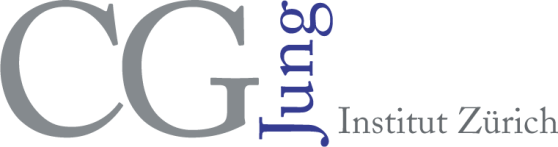 3-Tages-PassName 	     	Vorname	     	Str. / Nr.	     	Plz / Ort	     	E-Mail 	     	Telefon	     	Die Anmeldungen werden nach Eingangsdatum berücksichtigt. Wahl:Tag, Datum	     	Seminare Nr.	     	Tag, Datum	     	Seminare Nr.	     	Tag, Datum	     	Seminare Nr.	     	Datum      		Unterschrift 	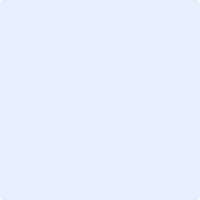 Bitte Talon senden an:C.G. Jung-Institut Zürich, Hornweg 28, CH-8700 KüsnachtTel +41 (0)44 914 10 40, Fax +41 (0)44 914 10 50 E-Mail: event(at)junginstitut.ch, www.junginstitut.ch 